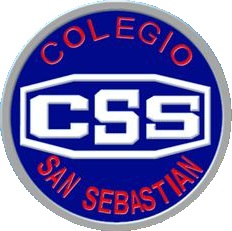 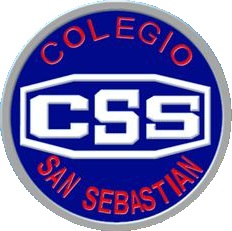             Colegio San Sebastián                         Santiago Centro                        Departamento de Inglés                        Profesor Luis Alvarado P.  EVALUACIÓN FORMATIVA QUINTO BASICONAME______________________________________________ Pts 14/____ A Lee la lista y luego escribe oraciones utilizando have got o Haven’t got200 grs of butter √4 eggs    XMilk     √Chocolote   X1_________________________________ 2_________________________________ 3_________________________________4_________________________________ B. Escribe preguntas utilizando “Have” 1 _________________________________?Yes,we have got some apples2 _________________________________? Yes, we have got some tomatoes3__________________________________?No, we havent got any sugar4 _________________________________?Yes, we have got some cherriesC Completa con “some” o “any”1 Have you got _______ water?2 We havent’ got _______ butter3 Have you got ______ chocolate?4 We have got ______ flour5 I have got_____ eggs6 We haven’t got____ coffeeCompleta tu nombre, sigue las instrucciones y responde cuidadosamente.Terminada la evaluación debes enviarla al siguiente correo: inglescss2020@gmail.comBuena suerte!